ACMA Centre of Excellence (ACoE)- SAKSHAM1st Floor, IIT Delhi Campus, I-Tech Technopark, Plot No.4B, Rajiv Gandhi Education City, Sonipat, Haryana-131029Brand Promotion Opportunities at ACoE Webinar Series (for the period May 2020 – March 2021)Dear Sir / Ma’am, We confirm to co-sponsor (please tick) the following:A) Gold Sponsors- 		(INR 1,00,000)B) Silver Sponsors-		(INR 50,000)C) Bronze Sponsors-		(INR 25,000)Note:  Each ACoE webinar duration will be approx. 1.5 hrs.Sponsors to provide high resolution LOGO, promotional videos / a short introduction.Name: _____________________________ Designation: ______________________________Company: _____________________________________________ Location_______________E-mail: __________________________________ Mobile No.: __________________________GST No: _____________________ Address for Invoice: _______________________________Please email filled sponsorship form to-Mr. Vishal Saxena, Tech Head, ACoE, +91-9650988154, vishal.saxena@acma.inMs. Raginee Singh, Admin Head, ACoE, +91-9999197693, raginee.singh@acma.in  Mr. Deepak Jain, Lab Head, ACoE, +91-9810606125, deepak.jain@acma.in  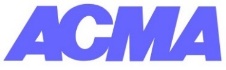 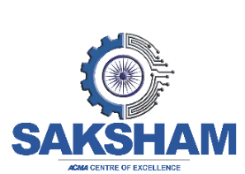 SR.NO.BENEFITSGOLD              (INR 1 LAKH)SILVER (INR 0.5 LAKH)Bronze(INR 0.25 LAKH)   1Promotion of company name & logo on webinar registration page12 webinars6 webinars3 webinars2Opportunity to run a company promotional film (max. 3 minutes) during webinars12 webinars6 webinars3 webinars3Direct reach to registration - access to webinar “registered participants’ details12 webinars6 webinars3 webinars4Dedicated webinars for sponsor to market your products (max. slot duration of 30 minutes)3 webinars2 webinars1 webinar5Complimentary registrations for attending webinar (Pl make use of Reply form to submit delegates details) 12 registrations for 3 webinars6 registrations for 2 webinars3 registrations for 1 webinar6Business highlights and product marketing platform for sponsors in ACoE e-News Letter (e-News Letter will be circulated to ACMA members & OEMs). (Advertisement to be provided by company)For 1 yearFor 6 monthsFor 3 months